OCCASION- INTERNATIONAL WOMEN’S DAYDATE: 08/march/2019VENUE- ANAND SPINNING MILL, MANDIDEEPORGANISED BY- Dept of Public Health Dentistry, People’s Dental AcademyMENTORED BY- DR. SUMIT NARANG, Dean PDAGUIDED BY- DR. SWAPNIL JAIN.( Reader, Dept. PUBLIC HEALTH DENTISTRY)CO-ORDINATED BY - Dr.Vijayta , Dr.Giriraj, Dr.Adarsh rajput, Mr. Ajay Tripathi (field coordinator)PARTICIPATED BY- INTERNS ( Shradha, Samar, Shubhda, Shivani, Sanket,Shubhangi and others)EVENT DESCRIPTION-    Womens Day was celebrated with great pomp and ceremony. All the women gathered with great enthusiasm and akowledgement. Faculties and Interns organized a free dental screening and treatment programme. Humongous knowledge was given by ourn interns to all women regarding their oral health, general health, medicines, nutrition and hygiene. They were explained the importance of oral health with regards to pregnancy and puberty.Some games were hosted too by our interns for the womens to relive their childhood and enjoy.Celebrations were started with cake cutting ceremony. Many women came forward for getting their oral treatments and for regular oral health check-ups.Gender equality was highlighted under the theme “BE BOLD FOR CHANGE”The celebrations came to an end with a sumptous lunch and a very appreciative staff.Faculties and interns were also given the great opportunity to have a visit of the spinning mill factory.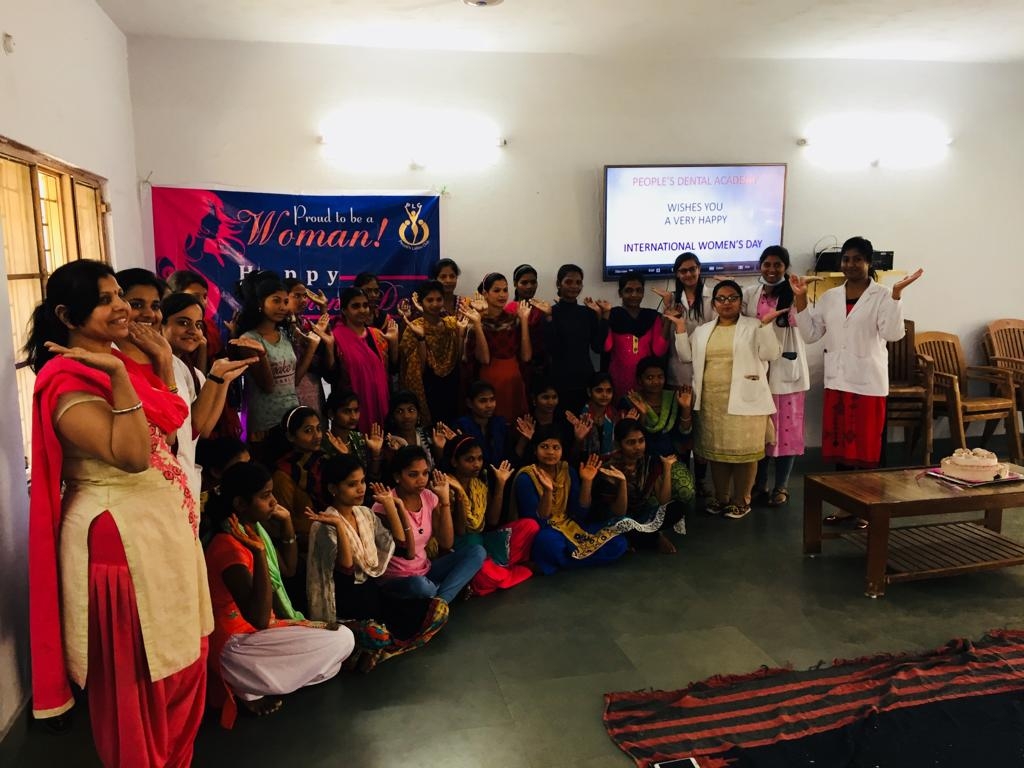 